ГУБЕРНАТОР НОВОСИБИРСКОЙ ОБЛАСТИПОСТАНОВЛЕНИЕот 18 января 2023 г. N 5ОБ УТВЕРЖДЕНИИ ПОРЯДКА ОСВОБОЖДЕНИЯ ОТ НАЧИСЛЕНИЯ ПЕНЕЙВ СЛУЧАЕ НЕСВОЕВРЕМЕННОГО И (ИЛИ) НЕПОЛНОГО ВНЕСЕНИЯ ПЛАТЫЗА ЖИЛОЕ ПОМЕЩЕНИЕ И КОММУНАЛЬНЫЕ УСЛУГИ, ВЗНОСА НАКАПИТАЛЬНЫЙ РЕМОНТ ОБЩЕГО ИМУЩЕСТВА В МНОГОКВАРТИРНОМДОМЕ, УСТАНОВЛЕННЫХ ЖИЛИЩНЫМ ЗАКОНОДАТЕЛЬСТВОМРОССИЙСКОЙ ФЕДЕРАЦИИ, ГРАЖДАН РОССИЙСКОЙ ФЕДЕРАЦИИ,ЗАКЛЮЧИВШИХ КОНТРАКТ О ПРОХОЖДЕНИИ ВОЕННОЙ СЛУЖБЫ В СВЯЗИС ПРИЗЫВОМ НА ВОЕННУЮ СЛУЖБУ ПО МОБИЛИЗАЦИИ В ВООРУЖЕННЫЕСИЛЫ РОССИЙСКОЙ ФЕДЕРАЦИИ, И ЧЛЕНОВ ИХ СЕМЕЙ,ПРОЖИВАЮЩИХ НА ТЕРРИТОРИИ НОВОСИБИРСКОЙ ОБЛАСТИ,ДО ПРЕКРАЩЕНИЯ ДЕЙСТВИЯ УКАЗАННОГО КОНТРАКТАВ соответствии со статьей 9.1 Федерального закона от 14.03.2022 N 58-ФЗ "О внесении изменений в отдельные законодательные акты Российской Федерации" постановляю:Утвердить прилагаемый Порядок освобождения от начисления пеней в случае несвоевременного и (или) неполного внесения платы за жилое помещение и коммунальные услуги, взноса на капитальный ремонт общего имущества в многоквартирном доме, установленных жилищным законодательством Российской Федерации, граждан Российской Федерации, заключивших контракт о прохождении военной службы в связи с призывом на военную службу по мобилизации в Вооруженные Силы Российской Федерации, и членов их семей, проживающих на территории Новосибирской области, до прекращения действия указанного контракта.А.А.ТРАВНИКОВУтвержденпостановлениемГубернатора Новосибирской областиот 18.01.2023 N 5ПОРЯДОКОСВОБОЖДЕНИЯ ОТ НАЧИСЛЕНИЯ ПЕНЕЙ В СЛУЧАЕ НЕСВОЕВРЕМЕННОГОИ (ИЛИ) НЕПОЛНОГО ВНЕСЕНИЯ ПЛАТЫ ЗА ЖИЛОЕ ПОМЕЩЕНИЕИ КОММУНАЛЬНЫЕ УСЛУГИ, ВЗНОСА НА КАПИТАЛЬНЫЙ РЕМОНТ ОБЩЕГОИМУЩЕСТВА В МНОГОКВАРТИРНОМ ДОМЕ, УСТАНОВЛЕННЫХ ЖИЛИЩНЫМЗАКОНОДАТЕЛЬСТВОМ РОССИЙСКОЙ ФЕДЕРАЦИИ, ГРАЖДАНРОССИЙСКОЙ ФЕДЕРАЦИИ, ЗАКЛЮЧИВШИХ КОНТРАКТ О ПРОХОЖДЕНИИВОЕННОЙ СЛУЖБЫ В СВЯЗИ С ПРИЗЫВОМ НА ВОЕННУЮ СЛУЖБУПО МОБИЛИЗАЦИИ В ВООРУЖЕННЫЕ СИЛЫ РОССИЙСКОЙ ФЕДЕРАЦИИ,И ЧЛЕНОВ ИХ СЕМЕЙ, ПРОЖИВАЮЩИХ НА ТЕРРИТОРИИ НОВОСИБИРСКОЙОБЛАСТИ, ДО ПРЕКРАЩЕНИЯ ДЕЙСТВИЯ УКАЗАННОГО КОНТРАКТА1. Настоящий Порядок в соответствии со статьей 9.1 Федерального закона от 14.03.2022 N 58-ФЗ "О внесении изменений в отдельные законодательные акты Российской Федерации" определяет процедуру освобождения от начисления пеней в случае несвоевременного и (или) неполного внесения платы за жилое помещение и коммунальные услуги, взноса на капитальный ремонт общего имущества в многоквартирном доме, установленных жилищным законодательством Российской Федерации, следующих категорий граждан Российской Федерации, проживающих на территории Новосибирской области (далее - граждане):1) граждане, призванные на военную службу по мобилизации, - на период прохождения ими военной службы;2) граждане, проходящие военную службу в Вооруженных силах Российской Федерации по контракту, граждане, проходящие военную службу (службу) в войсках национальной гвардии Российской Федерации, в воинских формированиях и органах, указанных в пункте 6 статьи 1 Федерального закона от 31 мая 1996 года N 61-ФЗ "Об обороне", при условии их участия в специальной военной операции на территориях Украины, Донецкой Народной Республики, Луганской Народной Республики, Херсонской области и Запорожской области - на период их участия в специальной военной операции;3) граждане, заключившие контракт о добровольном содействии в выполнении задач, возложенных на Вооруженные Силы Российской Федерации, в период мобилизации, в период действия военного положения, в военное время, при возникновении вооруженных конфликтов, при проведении контртеррористических операций, а также при использовании Вооруженных Сил Российской Федерации за пределами территории Российской Федерации, - на период действия указанного контракта;4) граждане, проходящие военную службу в пограничных органах федеральной службы безопасности и выполняющие (выполнявшие) задачи по отражению вооруженного вторжения на территорию Российской Федерации, выполняющие (выполнявшие) задачи в ходе вооруженной провокации на Государственной границе Российской Федерации и приграничных территориях субъектов Российской Федерации, прилегающих к районам проведения специальной военной операции на территориях Украины, Донецкой Народной Республики, Луганской Народной Республики, Запорожской области и Херсонской области, а также обеспечивающие (обеспечивавшие) проведение специальной военной операции на указанных приграничных территориях субъектов Российской Федерации, проходящие военную службу (службу) в войсках национальной гвардии Российской Федерации и оказывающие (оказывавшие) содействие пограничным органам федеральной службы безопасности по отражению вооруженного вторжения на территорию Российской Федерации, а также в ходе вооруженной провокации на Государственной границе Российской Федерации и приграничных территориях субъектов Российской Федерации, прилегающих к районам проведения специальной военной операции на территориях Украины, Донецкой Народной Республики, Луганской Народной Республики, Запорожской области и Херсонской области, - на период выполнения ими указанных задач;5) совместно проживающие с гражданами, указанными в подпунктах 1 - 4 пункта 1 настоящего Порядка, супруги, дети, родители, а также другие родственники, нетрудоспособные иждивенцы и иные граждане, признанные членами семьи, - на период, установленный для граждан, указанных в подпунктах 1 - 4 пункта 1 настоящего Порядка.(п. 1 в ред. постановления Губернатора Новосибирской области от 03.08.2023 N 163)2. Для освобождения от начисления пеней в случае несвоевременного и (или) неполного внесения платы за жилое помещение и коммунальные услуги, взноса на капитальный ремонт общего имущества в многоквартирном доме граждане, указанные в пункте 1 настоящего Порядка (далее - заявители), подают заявление:(в ред. постановления Губернатора Новосибирской области от 03.08.2023 N 163)1) для освобождения от начисления пеней в случае несвоевременного и (или) неполного внесения платы за жилое помещение и коммунальные услуги:юридическому лицу независимо от организационно-правовой формы или индивидуальному предпринимателю, осуществляющему предпринимательскую деятельность по управлению многоквартирными домами на основании лицензии;лицу, оказывающему услуги по содержанию и (или) выполнению работ по ремонту общего имущества в многоквартирном доме на основании договора при непосредственном управлении многоквартирным домом собственниками помещений в таком доме;ресурсоснабжающей организации;региональному оператору по обращению с твердыми коммунальными отходами;собственнику жилого помещения государственного жилищного фонда или муниципального жилищного фонда (действующему от его имени уполномоченному государственному органу или уполномоченному органу местного самоуправления) либо управомоченному им лицу, с которым заявителем заключен договор социального найма жилого помещения (далее - наймодатель);2) для освобождения от начисления пеней в случае несвоевременного и (или) неполного внесения взноса на капитальный ремонт общего имущества в многоквартирном доме:специализированной некоммерческой организации, которая осуществляет деятельность, направленную на обеспечение проведения капитального ремонта общего имущества в многоквартирных домах;лицу, на имя которого открыт специальный счет.3. В случае подачи заявления лицам, указанным в пункте 2 настоящего Порядка, за исключением наймодателя, указанного в абзаце седьмом пункта 2 настоящего Порядка, к заявлению прилагаются следующие документы:копия документа, удостоверяющего личность заявителя;согласие на обработку персональных данных заявителя.К заявлению, указанному в абзаце первом настоящего пункта, гражданин вправе приложить копию справки о призыве на военную службу по мобилизации, выданной военным комиссариатом, либо копию документа, подтверждающего в соответствии с законодательством Российской Федерации его участие в специальной военной операции (выполнение им задач).В случае подачи заявления членом семьи гражданина, указанного в подпунктах 1 - 4 пункта 1 настоящего Порядка, к заявлению должны быть приложены копии документов, подтверждающих его статус в качестве члена семьи такого гражданина.(п. 3 в ред. постановления Губернатора Новосибирской области от 03.08.2023 N 163)4. В случае подачи заявления наймодателю, указанному в абзаце седьмом пункта 2 настоящего Порядка, к заявлению прилагаются следующие документы:копия документа, удостоверяющего личность заявителя;копии свидетельства о заключении (расторжении) брака, выданного компетентными органами иностранного государства, и его нотариально удостоверенного перевода на русский язык (при наличии);копии свидетельства о рождении ребенка, выданного компетентными органами иностранного государства, и его нотариально удостоверенного перевода на русский язык (при наличии);согласие на обработку персональных данных заявителя.Наймодатель в течение двух рабочих дней со дня поступления заявления запрашивает в порядке межведомственного информационного взаимодействия сведения:из Единого государственного реестра записей актов гражданского состояния о государственной регистрации рождения детей;из Единого государственного реестра записей актов гражданского состояния о государственной регистрации заключения (расторжения) брака;о призыве на военную службу по мобилизации либо об участии в специальной военной операции (выполнении задач, указанных в подпункте 4 пункта 1 настоящего Порядка (далее - задачи).(в ред. постановления Губернатора Новосибирской области от 03.08.2023 N 163)Документы, подтверждающие сведения, указанные в абзацах седьмом - девятом настоящего пункта, заявитель вправе представить по собственной инициативе.5. Обработка персональных данных заявителя осуществляется в соответствии с Федеральным законом от 27.07.2006 N 152-ФЗ "О персональных данных" и другими нормативными правовыми актами Российской Федерации, определяющими случаи и особенности обработки персональных данных.Копии документов, не заверенные в установленном законодательством Российской Федерации порядке, представляются с предъявлением оригиналов.В случае подачи заявления через представителя заявителя к заявлению должен быть приложен документ, подтверждающий полномочия представителя.6. Решение об освобождении от начисления пеней в случае несвоевременного и (или) неполного внесения платы за жилое помещение и коммунальные услуги, взноса на капитальный ремонт общего имущества в многоквартирном доме принимается лицами, указанными в пункте 2 настоящего Порядка, в течение трех рабочих дней со дня поступления заявления, указанного в пункте 2 настоящего Порядка.Граждане, указанные в пункте 1 настоящего Порядка, освобождаются от начисления пеней в случае несвоевременного и (или) неполного внесения платы за жилое помещение и коммунальные услуги, взноса на капитальный ремонт общего имущества в многоквартирном доме с даты призыва на военную службу по мобилизации и до момента прекращения действия контракта о прохождении военной службы в связи с призывом на военную службу по мобилизации либо на период их участия в специальной военной операции (выполнения ими задач).(в ред. постановления Губернатора Новосибирской области от 03.08.2023 N 163)7. Решение об отказе в освобождении от начисления пеней в случае несвоевременного и (или) неполного внесения платы за жилое помещение и коммунальные услуги, взноса на капитальный ремонт общего имущества в многоквартирном доме принимается лицами, указанными в пункте 2 настоящего Порядка, в течение трех рабочих дней со дня поступления заявления, указанного в пункте 2 настоящего Порядка, по следующим основаниям:непредставление или представление не в полном объеме документов, указанных в пунктах 3 и 4 настоящего Порядка, за исключением документов, которые могут запрашиваться наймодателем в порядке межведомственного информационного взаимодействия;несоответствие представленных заявителем документов, указанных в пунктах 3 и 4 настоящего Порядка, предъявляемым к ним требованиям;недостоверность сведений, содержащихся в заявлении и представленных документах;несоответствие заявителя условиям, предусмотренным пунктом 1 настоящего Порядка.8. Лица, указанные в пункте 2 настоящего Порядка, уведомляют заявителя о принятом решении не позднее одного рабочего дня, следующего за днем его принятия (по каналам телефонной связи, включая мобильную связь, в том числе посредством направления коротких текстовых сообщений или сообщений по электронной почте - при принятии решения, указанного в пункте 6 настоящего Порядка, в письменной форме с указанием причин отказа - в случае принятия решения, указанного в пункте 7 настоящего Порядка).9. После устранения причин, послуживших основанием для принятия лицом, указанным в пункте 2 настоящего Порядка, решения об отказе в освобождении от начисления пеней в случае несвоевременного и (или) неполного внесения платы за жилое помещение и коммунальные услуги, взноса на капитальный ремонт общего имущества в многоквартирном доме, заявитель вправе повторно направить заявление в соответствии с настоящим Порядком.10. Заявитель обязан сообщить о прекращении действия контракта о прохождении военной службы либо о прекращении участия в специальной военной операции (выполнения задач) лицам, указанным в пункте 2 настоящего Порядка, не позднее десяти рабочих дней со дня прекращения указанного контракта либо прекращения участия в специальной военной операции (выполнения задач).(п. 10 в ред. постановления Губернатора Новосибирской области от 03.08.2023 N 163)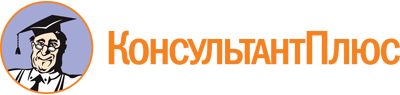 Постановление Губернатора Новосибирской области от 18.01.2023 N 5
(ред. от 03.08.2023)
"Об утверждении Порядка освобождения от начисления пеней в случае несвоевременного и (или) неполного внесения платы за жилое помещение и коммунальные услуги, взноса на капитальный ремонт общего имущества в многоквартирном доме, установленных жилищным законодательством Российской Федерации, граждан Российской Федерации, заключивших контракт о прохождении военной службы в связи с призывом на военную службу по мобилизации в Вооруженные Силы Российской Федерации, и членов их семей, проживающих на территории Новосибирской области, до прекращения действия указанного контракта"Документ предоставлен КонсультантПлюс

www.consultant.ru

Дата сохранения: 08.09.2023
 Список изменяющих документов(в ред. постановления Губернатора Новосибирской областиот 03.08.2023 N 163)Список изменяющих документов(в ред. постановления Губернатора Новосибирской областиот 03.08.2023 N 163)